Colegiul Tehnic T.F.,,Anghel Saligny’’’ – SimeriaProfesor: Cosma Teodora                                                   Numele elevului ……………………………Practice Test. Probleme de matematică distractivă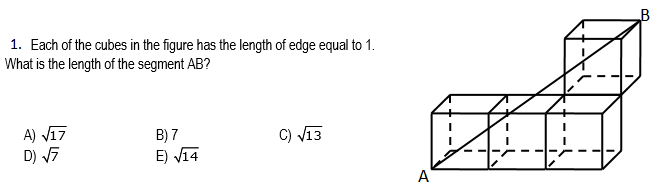 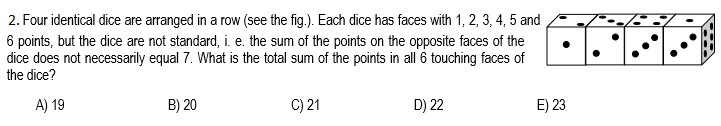 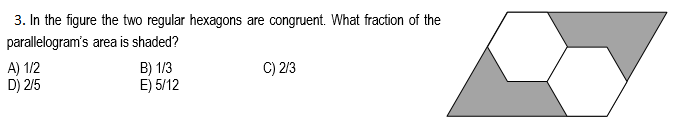 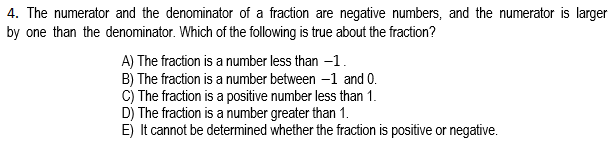 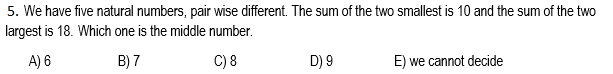 